Publicado en España el 22/10/2021 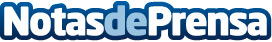 El uso de la firma electrónica conlleva un ROI medio del 785% para las PYMEs españolas según Signaturit La compañía tecnológica ha desarrollado una herramienta capaz de estimar el retorno de inversión que supone implementar un software de firma electrónica. Para una media de envío de 5-15 documentos a firmar al mes, el ROI se sitúa en el 217% y asciende al 992% si se alcanzan los 205-400 documentos. La calculadora ROI de Signaturit también cifra el impacto medioambiental de la digitalización arrojando el ahorro en términos de árboles, agua y CO2Datos de contacto:Alexia Calles915 915 500Nota de prensa publicada en: https://www.notasdeprensa.es/el-uso-de-la-firma-electronica-conlleva-un-roi Categorias: Nacional Finanzas E-Commerce Software Recursos humanos Digital http://www.notasdeprensa.es